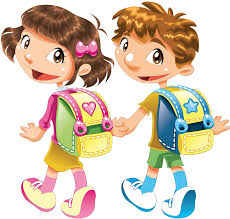 E-UPISI 2024./2025. - POSTUPAK UPISA22. veljače 2024. godine u Nacionalnom informacijskom sustavu za upise u osnovne škole otvaraju se prijave za redovan upis u 1. razred osnovne škole. Roditelji će preko poveznice https://osnovne.e-upisi.hr/ moći podnijeti prijavu za upis svoga djeteta u 1. razred osnovne škole, sve do 31. ožujka 2024. godine. U sustav za elektroničke upise u osnovne škole ulazi se preko portala e-Građani.U sustavu će roditeljima biti vidljivi opći podaci o djetetu te škola na čijoj se listi školskih obveznika dijete nalazi prema mjestu prebivališta, odnosno boravišta. Odmah po podnošenju prijave roditelji će moći odabrati mogućnosti koje im se nude u dodijeljenoj školi npr. izborne predmete, produženi boravak i sl. Također, ako imaju razloga za to, roditelji će prilikom podnošenja prijave moći izraziti želju za upis u drugu školu od one kojoj dijete pripada prema upisnom području.Uz prijavu za redovne upise u 1. razred osnovne škole od 22. veljače 2024. godine do 31. ožujka 2024. godine, roditelji će moći podnijeti i zahtjev za prijevremeni upis u 1. razred osnovne škole kao i za privremeno oslobađanje od upisa u 1. razred osnovne škole.UNOS ZAHTJEVA U prvom koraku zahtjeva potrebno je popuniti podatke o roditelju, skrbniku – onom koji je prijavljen u sustav i koji popunjava zahtjev. Većina podatka je dohvaćena iz vanjskih servisa i ne može se mijenjati. Važno je da roditelji provjere ispravnost podataka, sustav navodi roditelje na daljnje korake. Najprije će biti podaci o roditeljima, dužnost je svakog roditelja provjeriti jesu li svi podaci točno upisani. Zatim slijede podaci o djetetu koje se upisuje. Svi podaci se povlače iz MUP-a. Ukoliko je nešto krivo upisano roditelj se mora obratiti direktno instituciji koja održava podatke (MUP, Matični ured). Osim podataka dohvaćenih putem vanjskih servisa na stranici je potrebno popuniti podatke koji nedostaju. Obavezna polja označena su zvjezdicom. Odabir osnovne škole – ovaj korak obvezan je samo za postupak redovitog upisa i postupak redovnog upisa za djecu s teškoćama u razvoju. Za ostale vrste zahtjeva ovaj korak neće se prikazati. U ovom koraku potrebno je  odabrati tražene podatke o školi – prikazuje se škola prema upisnom području (prema adresi prebivališta). Za dodijeljenu školu potrebno je odabrati tražene podatke:Program (obavezno)Komercijalni program – produženi boravak (odabiru roditelji koji žele) Obvezni strani jezik – engleski jezikIzborni predmet – katolički vjeronauk, informatika (nije obavezno)Ako roditelj želi upisati dijete u školu izvan upisnog područja, potrebno je označiti opciju „Želim dijete upisati u drugu osnovnu školu izvan upisnog područja“, odabrati školu te upisati sve tražene podatke. INICIJALNI UPITNIK: popunjavanje podataka za inicijalni upitnik je obavezno! Upitnik je podijeljen u nekoliko cjelina: Podaci o djetetuPodaci o roditeljimaOpći podaci o obiteljiInformacije vezane uz organizaciju upisa i formiranje razrednih odjelaRazvojne osobnosti djetetaNeki podaci o djetetu i roditeljima su već uneseni u prethodnim koracima, potrebno ih je samo pregledati i potvrditi. PRILAGANJE DOKUMETACIJE: obvezno je samo za Postupak redovnog upisa za djecu s teškoćama u razvoju i Zahtjev za privremeno oslobađanje. Dokumenti se prilažu u pripadajuću sekciju: Medicinska (Specijalistička) dokumentacijaPsihološka dokumentacijaEdukacijsko-rehabilitacijska dokumentacijaOstala dokumentacijaPOTVRDA ZAHTJEVA: u ovom koraku korisnik može pregledati podatke unesene u svim prethodnim koracima te ih po potrebi izmijeniti. Klikom na gumb „Potvrdi zahtjev“ zahtjev se sprema i potvrđuje. Napomena: PRIVREMENO OSLOBOĐENJE OD UPISA NIJE ODGODA UPISA! Privremeno oslobođenje upisa je za djecu kojima je zdravlje teško oštećeno, za djecu koja imaju višestruke teškoće te imaju mišljenje jedinstvenog tijela vještačenja. Ukoliko smatrate da vaše dijete treba odgodu upisa birate zahtjev za redoviti upis ili ukoliko imate dijete s teškoćama u razvoju birate Postupak redovitog upisa za djecu s teškoćama u razvoju, a nakon kompletne pedagoške obrade Stručno povjerenstvo škole će na temelju pregleda djeteta i razgovora s vama za vaše dijete odabrati odgodu upisa u 1. razred OŠ ukoliko će se smatrati da je to za vaše dijete najbolja opcija. Za sve roditelje koji nemaju  vjerodajnice za ulazak u portal e-građani bit će organizirana predaja zahtjeva za upis u 1. razred u osnovnoj školi u Đurmancu. O datumu ćete biti pravovremeno obaviješteni. Molimo vas da pratite web stranicu škole za sve ostale informacije o upisima u 1. razred. Pripremila pedagoginja – Valentina Pavić, mag.paed. 